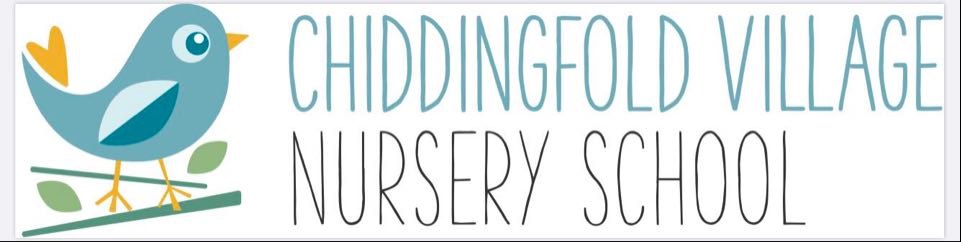 End of Spring Term NewsletterDear Parents,Hope you all had a good Easter.Firstly, I would like to say a big welcome back to all the children.  It really is so good to have everyone back at nursery, finally!We have had lots of new starters and they have all settled in incredibly well. The nursery is nearly full which is fantastic.  As there will be more children attending nursery in the Summer Term we are happy to say that we will be welcoming back Mary Marshall who will be working three mornings a week.  Mary used to work at the nursery as a long contract member of bank staff and we cannot wait to have ‘Music with Mary’ return!  I’m also happy to say that Claire will also be working an extra morning on Fridays.It certainly has been an eventful term.Book Week - All the children embraced book week, they so enjoyed dressing up as book characters.  We loved reading their story books from home.Red Nose Day (week!) - What a colourful week this was, wearing lots of fantastic bright colours and taking part in our own carnivals whilst raising money for this most worthwhile cause.  We raised £55.01p.  Thank you everyone.Easter Fundraising - Thank you to the nursery Fundraising Committee for organising the fun Easter competition of guessing the eggs in the jar and for also sourcing the cute knitted chicks and bunnies to sell.  The team raised an amazing £84.50p for the nursery.Summer Funding FormsFunding Forms will be handed out the week we return to those of you who are eligible.  I would be very grateful if you could complete and return the form to me as soon as possible.  Thank you.InvoicingInvoices will be generated and given out about two weeks into the start of term to allow for possible changes in session days/times.Request For Session FormsThis form will be given to those children who will be returning to nursery in September.  Even though session/days are limited for the summer term there will be more availability from September as we say a fond (and sad) farewell to the children moving up to Reception Class. This will enable those who may want to increase the number of days their child attends and/or do full days.New Nursery WebsiteWe are happy to confirm that Vanessa Keevil has been hired to create a brand new website for the nursery, very exciting!  This work will commence in May and hopefully the website will be launched in June.  Thank you to those parents who have sent in a testimonial to date, however, it would be fantastic if we could have a few more please.Upcoming Events:-Wednesday 14th July 2021Nursery Leavers Beach Day – I am so happy to say that I have booked the coach and parking for our annual ‘West Wittering Beach Day’ for those children who will be leaving nursery to start their next big adventure in Reception Class in September.  Last year was the first time we haven’t been able to go and it really broke our hearts that we were not able to do this as it is always such a memorable day and enormous fun for everyone.  Further details will follow nearer the time.  Please note that nursery will be closed for this day.Friday 16th July 2021Nursery End Of Term Show – after a year of no nursery shows I am beyond excited to say that (fingers crossed) we will be doing an end of term show.  The story is yet to be confirmed.  All the children love learning new songs and performing on the stage.  This is the last day of term so it will not be a usual nursery day.  Further details will follow.Additional InformationPlease remember to bring your child in with a named coat and a named bag with a change of clothes, and a named water bottle.  I know this is wishful thinking but hopefully the weather will start to warm up.  If the forecast on any day is sunny and hot please can I remind parents/carers to put sun-cream on their child and to provide a named sun hat.  We will be able to apply more sun-cream during the course of the day if required. Thank you.A reminder to please put your child’s name clearly on their lunch bag/box as sometimes we have more than one of the same design.There will be no nursery on Thursday 6th May 2021 due to the Surrey County Council and Police and Crime Commissioner elections.I hope you enjoy the rest of the Easter holidays and we will see you all when we return on Monday 19th April.Thank you,Leigh and The Nursery Team